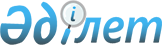 О создании Комиссии по охране прав интеллектуальной собственности
					
			Утративший силу
			
			
		
					Постановление Правительства Республики Казахстан от 9 марта 2010 года № 181. Утратило силу постановлением Правительства Республики Казахстан от 31 мая 2017 года № 318
      Сноска. Утратило силу постановлением Правительства РК от 31.05.2017 № 318.
      В целях усиления координации и взаимодействия деятельности государственных органов в вопросе охраны прав интеллектуальной собственности Правительство Республики Казахстан ПОСТАНОВЛЯЕТ:
      1. Создать Комиссию по охране прав интеллектуальной собственности.
      2. Утвердить прилагаемые:
      1) Положение о Комиссии по охране прав интеллектуальной собственности;
      2) Состав Комиссии по охране прав интеллектуальной собственности.
      3. Настоящее постановление вводится в действие со дня подписания. ПОЛОЖЕНИЕ
о Комиссии по охране прав интеллектуальной собственности
1. Общие положения
      1. Комиссия по охране прав интеллектуальной собственности (далее - Комиссия) является консультативно-совещательным органом при Правительстве Республики Казахстан.
      2. Целью деятельности Комиссии является выработка предложений по реализации конкретных действий по регулированию вопросов адекватной охраны прав интеллектуальной собственности в Республике Казахстан.
      3. Комиссия в своей деятельности руководствуется Конституцией, законами и иными нормативными правовыми актами Республики Казахстан, международными договорами Республики Казахстан, а также настоящим Положением. 2. Задачи Комиссии
      4. Основными задачами Комиссии является выработка предложений по вопросам:
      1) координации деятельности государственных органов Республики Казахстан в сфере охраны прав интеллектуальной собственности;
      2) перспективного планирования совместных действий государственных органов Республики Казахстан, общественных организаций в области защиты прав интеллектуальной собственности;
      3) определения, подготовки и реализации мер по недопущению производства и распространения на территории Республики Казахстан контрафактной продукции (аудио-, видеопродукции, компьютерных информационных носителей, объектов промышленной собственности, товарных знаков);
      4) развития и укрепления межведомственного сотрудничества, а также в соответствии с законодательством Республики Казахстан - международного сотрудничества в рамках Евразийского экономического союза по координации усилий в области защиты прав интеллектуальной собственности и противодействия производству и распространению контрафактной продукции;
      5) противодействия криминализации рынка и общественных отношений в сфере интеллектуальной собственности.
      Сноска. Пункт 4 с изменением, внесенным постановлением Правительства РК от 04.09.2014 № 970.

  3. Права Комиссии
      5. Комиссия в пределах своей компетенции вправе:
      1) заслушивать на заседаниях руководителей центральных и местных исполнительных органов по вопросам охраны прав интеллектуальной собственности;
      2) запрашивать необходимую информацию у государственных органов, ведомств и организаций по вопросам, относящимся к компетенции Комиссии;
      3) привлекать по мере необходимости специалистов заинтересованных государственных органов, независимых экспертов, представителей международных организаций, правообладателей на объекты интеллектуальной собственности и ученых для получения разъяснений по вопросам, входящим в их компетенцию.
      Сноска. Пункт 5 с изменением, внесенным постановлением Правительства РК от 22.12.2010 № 1399.

  4. Организация деятельности Комиссии
      6. Комиссию возглавляет председатель. Председатель Комиссии руководит ее деятельностью, председательствует на заседаниях, планирует работу, осуществляет общий контроль над реализацией решений и несет персональную ответственность за ее деятельность. Во время отсутствия председателя его функции выполняет заместитель.
      7. Рабочим органом Комиссии является Министерство юстиции Республики Казахстан.
      Рабочий орган Комиссии осуществляет организационно-техническое обеспечение работы Комиссии, в том числе готовит предложения по повестке дня заседания Комиссии, необходимые документы, материалы, которые должны быть направлены членам Комиссии за три рабочих дня до проведения заседания Комиссии с приложением проекта протокола.
      Сноска. Пункт 7 в редакции постановления Правительства РК от 09.04.2014 № 329.


       8. После проведения заседания Комиссии секретарь Комиссии оформляет протокол. Секретарь не является членом Комиссии.
      Сноска. Пункт 8 в редакции постановления Правительства РК от 09.04.2014 № 329.


      9. Исключен постановлением Правительства РК от 09.04.2014 № 329.
      10. Заседания Комиссии проводятся по мере необходимости, не реже одного раза в полугодие, и считаются правомочными, если на них присутствует не менее двух третей от общего числа членов Комиссии.
      Сноска. Пункт 10 с изменением, внесенным постановлением Правительства РК от 10.01.2012 № 12.


       11. Решения Комиссии принимаются открытым голосованием и считаются принятыми, если за них подано большинство голосов от общего количества членов Комиссии. Голосование проводится путем заполнения на заседании Комиссии листа голосования по форме согласно приложению к Инструкции о порядке создания, деятельности и ликвидации консультативно-совещательных органов при Правительстве Республики Казахстан и рабочих групп (далее – Инструкция), утвержденной постановлением Правительства Республики Казахстан от 16 марта 1999 года № 247. В случае равенства голосов принятым считается решение, за которое проголосовал председатель.
      Члены Комиссии имеют право на особое мнение, которое, в случае его выражения должно быть изложено в письменном виде и приложено к письму-отчету Комиссии, предусмотренному пунктом 24 Инструкции.
      По результатам проведения заседаний Комиссии и на основании листов голосования в течение трех рабочих дней составляется протокол, подписываемый председателем и секретарем.
      При изменении по итогам голосования содержания проекта протокола секретарь Комиссии направляет лист голосования с уточненной редакцией принятого решения членам Комиссии для согласования.
      Члены Комиссии после получения листа голосования направляют в течение одного рабочего дня ответ о согласии либо несогласии с обоснованием причин.
      Сноска. Пункт 11 в редакции постановления Правительства РК от 09.04.2014 № 329.


       11-1. Учет и хранение материалов и протокольных решений Комиссии с приложением листов голосования осуществляет рабочий орган Комиссии.
      Сноска. Положение дополнено пунктом 11-1 в соответствии с постановлением Правительства РК от 09.04.2014 № 329.

  5. Прекращение деятельности Комиссии
      12. Комиссия прекращает свою деятельность на основании решения Правительства Республики Казахстан. СОСТАВ
Комиссии по охране прав интеллектуальной собственности
      Сноска. Состав в редакции постановления Правительства РК от 04.09.2014 № 970.
       Министр юстиции Республики Казахстан, председатель
      заместитель Министра юстиции Республики Казахстан, заместитель председателя
      руководитель управления по реализации государственной политики в области авторского и смежных прав Департамента по правам интеллектуальной собственности Министерства юстиции Республики Казахстан, секретарь
      судья Верховного Суда Республики Казахстан (по согласованию)
      заместитель Генерального прокурора Республики Казахстан (по согласованию)
      заместитель Министра внутренних дел Республики Казахстан
      вице-министр по инвестициям и развитию Республики Казахстан
      вице-министр финансов Республики Казахстан
      вице-министр сельского хозяйства Республики Казахстан
      вице-министр национальной экономики Республики Казахстан
      вице-министр культуры и спорта Республики Казахстан
      вице-министр здравоохранения и социального развития Республики Казахстан
      вице-министр образования и науки Республики Казахстан
      директор Департамента по правам интеллектуальной собственности Министерства юстиции Республики Казахстан
      директор Республиканского государственного предприятия "Национальный институт интеллектуальной собственности" Министерства юстиции Республики Казахстан
      генеральный директор Республиканского общественного объединения "Казахстанское общество по управлению правами исполнителей" (по согласованию)
      генеральный директор Республиканского общественного объединения "Авторское общество "Абырой" (по согласованию)
      председатель Союза селекционеров и семеноводов агропромышленной палаты Казахстана (по согласованию)
      вице-президент объединения юридических лиц "Казахстанская ассоциация по защите авторских и смежных прав" (по согласованию)
      президент объединения юридических лиц "Интернет ассоциация Казахстана" (по согласованию)
      директор Департамента соглашений Всемирной торговой организации акционерного общества "Центр развития торговой политики" (по согласованию)
      президент Казахстанской ассоциации гостиниц и ресторанов (по согласованию)
      президент ассоциации содействия развитию парка информационных технологий Alatau IT City (по согласованию)
      член правления Национальной палаты предпринимателей Республики Казахстан (по согласованию)
      представитель общественного объединения "Ассоциация фармакологов и фармацевтов" (по согласованию)
      представитель акционерного общества "Национальное агентство по технологическому развитию" (по согласованию)
      представитель ассоциации патентных поверенных (по согласованию)
      представитель Союза патентных поверенных (по согласованию)
					© 2012. РГП на ПХВ «Институт законодательства и правовой информации Республики Казахстан» Министерства юстиции Республики Казахстан
				
Премьер-Министр
Республики Казахстан
К. МасимовУтверждено
постановлением Правительства
Республики Казахстан
от 9 марта 2010 года № 181 Утвержден
постановлением Правительства
Республики Казахстан
от 9 марта 2010 года № 181 